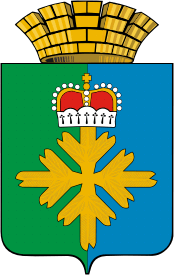 ДУМА ГОРОДСКОГО ОКРУГА ПЕЛЫМ   СЕДЬМОЙ  СОЗЫВШЕСТНАДЦАТОЕ ЗАСЕДАНИЕРЕШЕНИЕот 23.03.2023 г. №6/16п. ПелымВ соответствии со статьей 53  Федерального закона от 31 июля 2020 года № 248-ФЗ «О государственном контроле (надзоре) и муниципальном контроле в Российской Федерации», во исполнение подпункта 5.3 пункта 5 протокола совещания с контрольно-надзорными органами по вопросу внесения сведений о категорированных объектах контроля в Единый реестр видов контроля от 25.01.2023 (31.01.2023) № 8, руководствуясь Уставом городского округа Пелым, Дума городского округа ПелымРЕШИЛА:1. Внести в Положение о муниципальном контроле, утвержденное решением Думы городского округа Пелым от 19.08.2021 года № 35/48 «Об утверждении Положения о муниципальном контроле в сфере благоустройства в городском округе Пелым» следующие изменения:1) пункты 12-14  раздела II исключить;  2) содержание раздела III «Управление рисками причинения вреда (ущерба) охраняемым законом ценностям при осуществлении муниципального контроля» изложить в следующей редакции: «12. С учётом требований части 7 статьи 22 и части 2 статьи 61 закона № 248-ФЗ система оценки и управления рисками причинения вреда (ущерба) охраняемым ценностям при осуществлении муниципального контроля в сфере благоустройства не применяется.»;        3) раздел IV «Учёт рисков причинения вреда (ущерба) охраняемым  законом ценностям при проведении контрольных мероприятий» исключить;4)  раздел V «Профилактика рисков причинения вреда (ущерба) охраняемым законом ценностям» дополнить пунктами следующего содержания:        «16. Администрация осуществляет обобщение правоприменительной практики и проведения муниципального контроля один раз в год.По итогам обобщения правоприменительной практики обеспечивается подготовка доклада о результатах правоприменительной практики и проведения муниципального контроля (далее - Доклад о правоприменительной практике).Для подготовки доклада о правоприменительной практике уполномоченным органом используется информация о проведенных контрольных мероприятиях, профилактических мероприятиях, о результатах административной и судебной практики.Доклад о правоприменительной практике утверждается Главой городского округа Пелым и размещается на официальном сайте городского округа Пелым в сети «Интернет»  не позднее 1 марта года, следующего за отчетным.»;    5) содержание подраздела 2 раздела VI «Контрольные мероприятия» изложить в следующей редакции: «31.Муниципальный контроль в сфере благоустройства осуществляется посредством проведения следующих контрольных мероприятий:Взаимодействие с контролируемым лицом осуществляется при проведении следующих контрольных мероприятий:         1) инспекционный визит;2) рейдовый осмотр;3) документарная проверка;4) выездная проверка;Без взаимодействия с контролируемым лицом проводятся следующие контрольные мероприятия: 1) наблюдение за соблюдением обязательных требований. 2) выездное обследование.»; 6)  пункт 32 подраздела 3 раздела VI «Инспекционный визит» дополнить подпунктами 4 и 5 следующего содержания: «4) инструментальное обследование;5) истребование документов, которые в соответствии с обязательными требованиями должны находиться в месте нахождения (осуществления деятельности) контролируемого лица (его филиалов, представительств, обособленных структурных подразделений) либо объекта контроля.»;7) пункт 45 подраздел 6 «Выездная проверка» раздела VI «Осуществление муниципального контроля» дополнить подпунктом 5 следующего содержания: «5) экспертиза.»;8) содержание раздела  IX «Обжалование решений, действий (бездействия) должностных лиц, осуществляющих муниципальный контроль» изложить в следующей редакции: «62. Контролируемые лица, права и законные интересы которых, по их мнению, были непосредственно нарушены в рамках осуществления муниципального контроля, имеют право на досудебное обжалование решений органов муниципального контроля, действий (бездействия) их должностных лиц в соответствии с частью 4 статьи 40 Федерального закона ‎«О государственном контроле (надзоре) и муниципальном контроле в Российской Федерации» и в соответствии с настоящим положением.63. Сроки подачи жалобы определяются в соответствии с частями 5-11 статьи 40 Федерального закона ‎«О государственном контроле (надзоре) и муниципальном контроле в Российской Федерации».64. Жалоба, поданная в досудебном порядке на действия (бездействие) уполномоченного должностного лица, подлежит рассмотрению руководителем (заместителем руководителя) органа муниципального контроля.          65. Жалоба, поданная в досудебном порядке на действия (бездействие) руководителя (заместителя руководителя) органа муниципального контроля, подлежит рассмотрению главой городского округа Пелым.66. Срок рассмотрения жалобы не позднее 20 рабочих дней со дня регистрации такой жалобы в органе муниципального контроля.Срок рассмотрения жалобы, установленный абзацем первым настоящего пункта, может быть продлен, но не более чем на двадцать рабочих дней, в случае истребования относящихся к предмету жалобы и необходимых для ее полного, объективного и всестороннего рассмотрения и разрешения информации и документов, которые находятся в распоряжении государственных органов либо подведомственных им организаций.67. По итогам рассмотрения жалобы руководитель, а в случае его отсутствия лицом его заменяющим, органа муниципального контроля принимается одно из следующих решений:1) оставляет жалобу без удовлетворения;2) отменяет решение контрольного органа полностью или частично;3) отменяет решение контрольного органа полностью и принимает новое решение;4) признает действия (бездействие) должностных лиц контрольного органа, руководителя (заместителя руководителя) органа муниципального контроля незаконными и выносит решение по существу, в том числе об осуществлении при необходимости определенных действий.68. Решение по жалобе вручается заявителю лично (с пометкой заявителя о дате получения на втором экземпляре) либо направляется почтовой связью. Решение по жалобе может быть направлено на адрес электронной почты, указанный заявителем при подаче жалобы. 69. С 01 января 2023 года судебное обжалование контролируемыми лицами решений контрольного органа, действий (бездействия) его должностных лиц, возможно, только после их досудебного обжалования, которое осуществляется в соответствии с главой 9 Закона № 248 – ФЗ.»;9) раздел XI. «Проверочные листы» исключить.2. Ключевые показатели муниципального контроля в сфере благоустройства в городском округе Пелым и их целевые значения, индикативные показатели муниципального контроля в сфере благоустройства в городском округе Пелым, утвержденные решением Думы городского округа Пелым  от 19.08.2021 г. №35/48  изложить в следующей редакции: «1. Ключевые показатели муниципального контроля в сфере благоустройства в городском округе Пелым и их целевые значения:2. Индикативные показатели муниципального контроля в сфере благоустройства в городском округе Пелым:1) количество внеплановых контрольных мероприятий, проведенных за отчетный период;2) количество внеплановых контрольных мероприятий, проведенных на основании выявления соответствия объекта контроля параметрам, утвержденным индикаторами риска нарушения обязательных требований, или отклонения объекта контроля от таких параметров, за отчетный период;3) общее количество контрольных мероприятий с взаимодействием, проведенных за отчетный период;4) количество контрольных мероприятий с взаимодействием по каждому виду контрольных мероприятий, проведенных за отчетный период;5) количество контрольных мероприятий, проведенных с использованием средств дистанционного взаимодействия, за отчетный период;6) количество обязательных профилактических визитов, проведенных за отчетный период;7) количество предостережений о недопустимости нарушения обязательных требований, объявленных за отчетный период;8) количество контрольных мероприятий, по результатам которых, выявлены нарушения обязательных требований, за отчетный период;9) количество контрольных мероприятий, по итогам которых возбуждены дела об административных правонарушениях, за отчетный период;10) сумма административных штрафов, наложенных по результатам контрольных мероприятий, за отчетный период;         11) количество направленных в органы прокуратуры заявлений о согласовании проведения контрольных мероприятий, за отчетный период;12) количество направленных в органы прокуратуры заявлений о согласовании проведения контрольных (надзорных) мероприятий, по которым органами прокуратуры отказано в согласовании, за отчетный период;13) общее количество жалоб, поданных контролируемыми лицами в досудебном порядке за отчетный период;14) количество жалоб, в отношении которых контрольным органом был нарушен срок рассмотрения, за отчетный период;15) количество жалоб, поданных контролируемыми лицами в досудебном порядке, по итогам, рассмотрения которых принято решение о полной либо частичной отмене решения контрольного органа либо о признании действий (бездействий); должностных лиц контрольных органов недействительными, за отчетный период;16) количество исковых заявлений об оспаривании решений, действий (бездействий) должностных лиц контрольных органов, направленных контролируемыми лицами в судебном порядке, за отчетный период;17) количество исковых заявлений об оспаривании решений, действий (бездействий) должностных лиц контрольных органов, направленных контролируемыми лицами в судебном порядке, по которым принято решение об удовлетворении заявленных требований, за отчетный период;18) количество контрольных мероприятий, проведенных с грубым нарушением требований к организации и осуществлению муниципального контроля и результаты которых были признаны недействительными и (или) отменены, за отчетный период.».3. Перечень индикаторов риска нарушения обязательных требований при осуществлении муниципального контроля в сфере благоустройства в городском округе Пелым  утвержденные решением Думы городского округа Пелым №35/48 от 19.08.2021 изложить в следующей редакции: «Индикаторами риска нарушения обязательных требований при осуществлении муниципального контроля в сфере благоустройства в городском округе Пелым являются:         1) выявление признаков нарушения Правил благоустройства на территории городского округа Пелым;2) поступление в контрольный орган от органов государственной власти, органов местного самоуправления, юридических лиц, общественных объединений, граждан, из средств массовой информации сведений о действиях (бездействии), которые могут свидетельствовать о наличии нарушения Правил благоустройства на  территории городского округа Пелым и риска причинения вреда (ущерба) охраняемым законом ценностям;3) отсутствие у контрольного органа информации об исполнении в установленный срок предписания об устранении выявленных нарушений обязательных требований, выданного по итогам контрольного мероприятия.».4. Нумерацию разделов и пунктов разделов  Положения о муниципальном контроле в сфере благоустройства в городском округе Пелым, утвержденного решением Думы от 19.08.2021 г. №35/48 городского округа Пелым изложить последовательно.        5. Опубликовать настоящее решение  в информационной газете «Пелымский вестник».        6. Разместить настоящее решение на официальном сайте городского округа Пелым в информационно-телекоммуникационной сети «Интернет».        7. Контроль за исполнением настоящего решения возложить на постоянную комиссию по жилищно-коммунальному хозяйству, и землепользованию, муниципальной собственности (Логинова А.В.).О внесении изменений в Положение о муниципальном контроле в сфере благоустройства в городском округе Пелым, ключевые показатели и их целевые значения, и  индикативные показатели, и в перечень индикаторов риска нарушения  обязательных требований при осуществлении муниципального контроля в сфере благоустройства в городском округе Пелым утвержденные решением Думы городского округа Пелым №35/48 от 19.08.2021 г.Ключевые показателиЦелевые значения(%)Доля устраненных нарушений обязательных требований от числа выявленных нарушений обязательных требований70-80Доля обоснованных жалоб на действия (бездействие) контрольного органа и (или) его должностных лиц при проведении контрольных мероприятий от общего числа поступивших жалоб0Доля нарушений, выявленных при проведении контрольных мероприятий и устраненных до их завершения при методической поддержке проверяющего инспектора0Глава городского округа Пелым                                    Ш.Т.Алиев Заместитель председателя   Думы  городского  округа Пелым	И.А.Ульянова